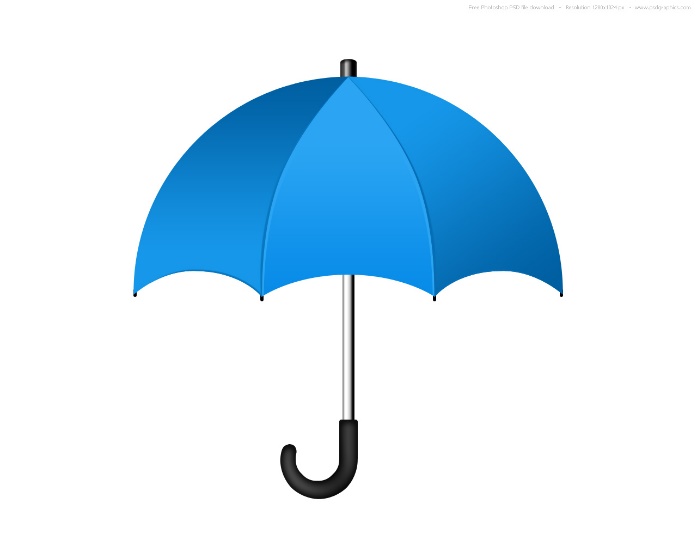 Questions About the Bride and GroomWho is older?Who has more siblings?When they first met, who made the first move?Who is the better driver?Who is better at keeping surprises?Who is going to cook dinner?Who has the smelliest feet?Who is messier?Who takes longer to get ready?Who is most likely to wake up grumpy?Who last traveled to a foreign country?Who has had more addresses/moved more?Who has had more broken bones?Who has the weirdest/most irrational fear?Who remembers song lyrics as soon as they listen to a song?